Title: Incidence and mortality due to thromboembolic events during the COVID-19 pandemic: Multi-sourced population-based health records cohort study. Authors: Suleman Aktaa, Jianhua Wu, Ramesh Nadarajah, Muhammad Rashid, Mark de Belder, John Deanfield, Mamas A Mamas, Chris P GaleSupplement Table 1. ICD-10 codes for thromboembolic events.DVT; deep venous thrombosis, PE; pulmonary embolism, TE; thrombo-embolic eventsSupplement Figure 1. Incidence rates of thromboembolic events, by the type of thromboembolic event and atrial fibrillation status.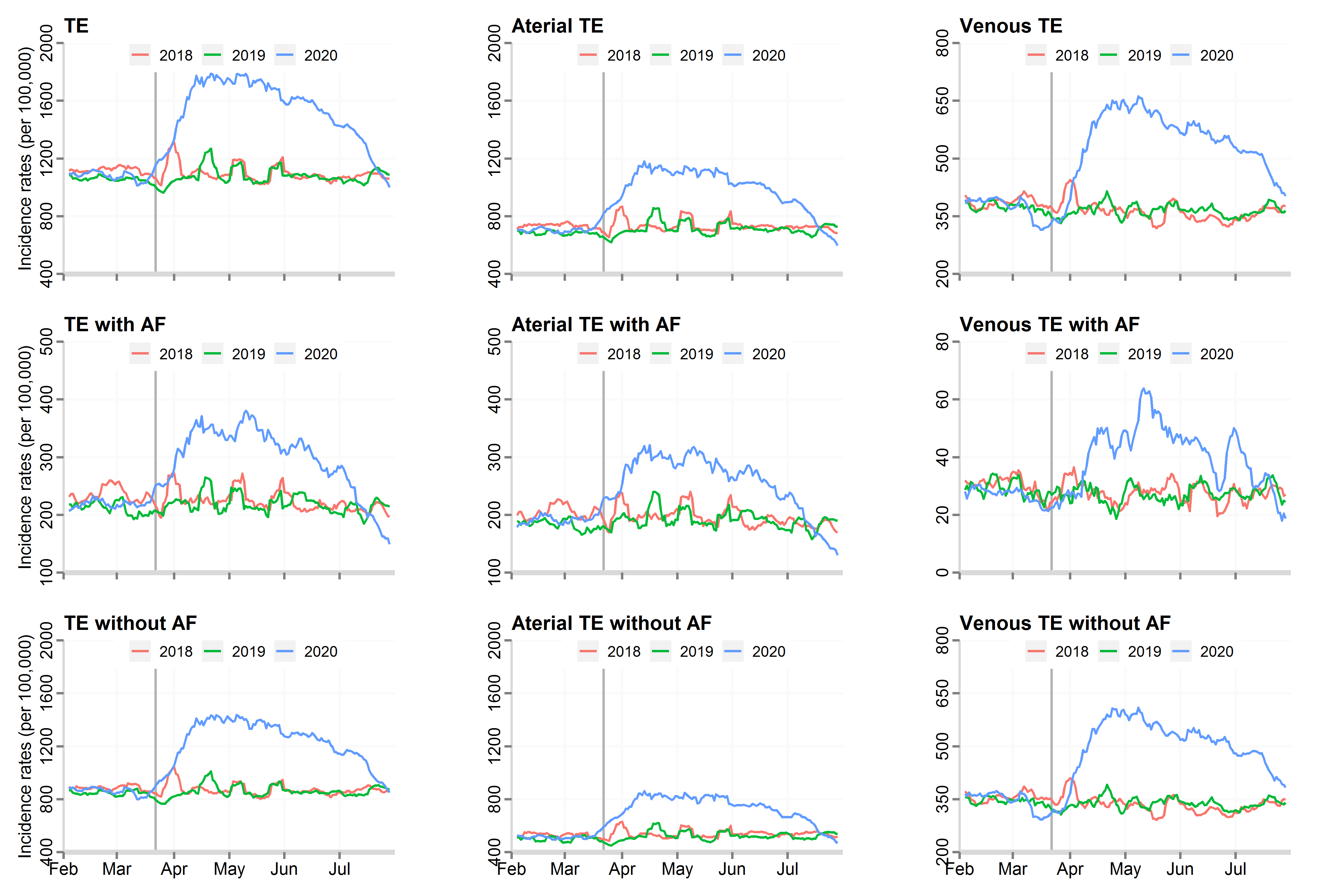 AF, atrial fibrillation, TE, thrombo-embolic events Supplement Table 2. Incidence rates, absolute risk change and unadjusted risk between COVID-19 -ve and +ve patients.* A Poisson regression model was used to calculate the relative risk.**A Poisson regression model was used to calculate the relative risk, adjusted for age, sex, and Charlson Comorbidity Index. TE, thrombo-embolic events; DVT, deep vein thrombosis; PE, pulmonary embolism. Arterial TEVenous TEDVTPEI63.0 Cerebral infarction due to thrombosis of precerebral arteriesI63.1 Cerebral infarction due to embolism of precerebral arteriesI63.2 Cerebral infarction due to unspecified occlusion or stenosis of precerebral arteriesI63.3 Cerebral infarction due to thrombosis of cerebral arteriesI63.4 Cerebral infarction due to embolism of cerebral arteriesI63.5 Cerebral infarction due to unspecified occlusion or stenosis of cerebral arteriesI63.6 Cerebral infarction due to cerebral venous thrombosis, nonpyogenicI63.8 Other cerebral infarctionI63.9 Cerebral infarction, unspecifiedI64 Stroke, not specified as haemorrhage or infarctionI65.1 Occlusion and stenosis of basilar arteryI65.2 Occlusion and stenosis of carotid arteryI65.8 Occlusion and stenosis of other precerebral arteriesI66.1 Occlusion and stenosis of anterior cerebral arteryI66.8 Occlusion and stenosis of other cerebral arteries I66.9 Occlusion and stenosis of unspecified cerebral arteryI74 Arterial embolism and thrombosisI74.01 Saddle embolus of abdominal aortaI74.09 Other arterial embolism and thrombosis of abdominal aortaI74.10 Embolism and thrombosis of unspecified parts of aortaI76 Septic arterial embolismG459 Transient cerebral ischemic attack, unspecifiedK55.059 Acute (reversible) ischemia of intestine, part and extent unspecifiedN28.0 Ischemia and infarction of kidneyK55.039 Acute (reversible) ischemia of large intestine, extent unspecifiedH34.9 Unspecified retinal vascular occlusionI81 Portal vein thrombosisI82 Other venous embolism and thrombosisI82.2 Embolism and thrombosis of vena cava I82.3 Embolism and thrombosis of renal veinI82.8 Embolism and thrombosis of other specified veinsI82.9 Embolism and thrombosis of unspecified veinI82.0 Budd-Chiari syndromeO082 Embolism following abortion and ectopic and molar pregnancyO882 Obstetric blood-clot embolismO88.21 Thromboembolism in pregnancyO88.23 Thromboembolism in the puerperiumO88.22 Thromboembolism in childbirthG08 Intracranial and intraspinal phlebitis and thrombophlebitisG95.19 Other vascular myelopathiesI80.1 Phlebitis and thrombophlebitis of femoral veinI80.2 Phlebitis and thrombophlebitis of other deep vessels of lower extremitiesI80.3 Phlebitis and thrombophlebitis of lower extremities, unspecificI80.8 Phlebitis and thrombophlebitis of other sites I80.9 Phlebitis and thrombophlebitis of unspecified siteI82.1 Thrombophlebitis migransI82.4 Acute embolism and thrombosis of deep veins of lower extremityI82.5 Chronic embolism and thrombosis of deep veins of lower extremityI82.6 Acute embolism and thrombosis of veins of upper extremityI82.7 Chronic embolism and thrombosis of veins of upper extremityO223 Deep phlebothrombosis in pregnancy O871 Deep phlebothrombosis in the puerperiumI26 Pulmonary embolismI26.0 Pulmonary embolism with acute cor pulmonaleI26.9 Pulmonary embolism without acute cor pulmonaleI27.82 Chronic pulmonary embolismIncidence rate (per 100,000)Incidence rate (per 100,000)Absolute risk changeUnadjusted relative risk*Adjusted relative risk**ConditionsCOVID-19 -veCOVID-19 +vePercentage (95% CI)RR (95% CI)RR (95% CI)All patientsTE1597194321.7% (21.0-22.4%)1.22 (1.21-1.23)1.20 (1.18-1.22)Arterial TE1044117112.2% (11.4-13.0%)1.13 (1.12-1.14)1.14 (1.12-1.16)Venous TE55397276.0% (74.3-77.6%)1.89 (1.88-1.91)1.87 (1.85-1.89)DVT23728821.6% (19.5-23.8%)1.46 (1.43-1.49)1.43 (1.39-1.47)PE322886174.9% (171.7-178.1%)3.01 (2.98-3.05)2.96 (2.91-3.00)